St Mary’s Church, Walkley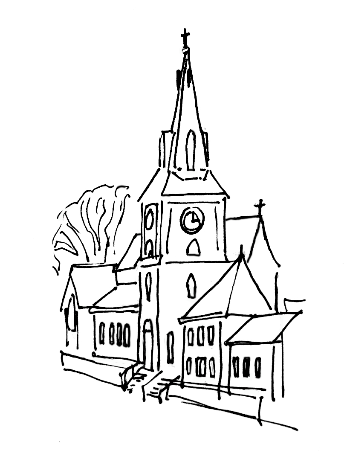 The Church on the Road:Inclusive, Eucharistic, a safe place to be with GodO SapientiaO AdonaiO Radix JesseO Clavis DavidO OriensO Rex GentiumO EmmanuelThe First Sunday of Advent28th November 2021Welcome to St Mary’s Church, WalkleyAt the moment we are not quite back to our usual way of worship. You will notice that:Half the seating is still arranged for people who want to keep physical distance.We will be singing only a little – at the beginning and towards the end of the service, whilst wearing face-coverings.There won’t be a Gospel procession. Instead, the president (the priest leading theservice) will read the Gospel from the front of the altar.We won’t be able to share the Peace in the usual way. Instead, we will stay in ourplaces and wave, nod or bow to each other.The GatheringPresident	Jesus said, ‘Keep awake, for you do not know on what day your Lord is coming.’All   	Amen. Come soon, Lord Jesus!President	People of God: awake!The day is coming soonwhen you shall see God face to face.Remember the ways and the works of God.God calls you out of darknessto walk in the light of his coming.You are God’s children.All   	Lord, make us one as we walk with Christtoday and for ever.Amen.The first candle is lit. President	Reveal among us the light of your presenceAll   	that we may behold your power and glory.We sit to sing a hymn, please remain masked.The Confession and Absolution President	When the Lord comes,	he will bring to light the things now hidden in darkness,	and will disclose the purposes of the heart.	Therefore in the light of Christ let us confess our sins.We keep a time of silence. President	Heavenly Father,you have created a universe of light:forgive us when we return to darkness.Lord, have mercy.All	Lord, have mercy.President	Lord Jesus,you are the light of the world:cleanse and heal our blinded sight.Christ, have mercy.All	Christ, have mercy.President	Holy Spirit,you give us light in our hearts:renew us in faith and love.Lord, have mercy.All	Lord, have mercy.President		May the God of lovebring us back to himself,forgive us our sins,and assure us of his eternal lovein Jesus Christ our Lord.All	Amen.The CollectPresident	Let us pray:Almighty God,as your kingdom dawns,turn us from the darkness of sin to thelight of holiness,that we may be ready to meet youin our Lord and Saviour, Jesus Christ.All	Amen.We sit.The Reading: Jeremiah 33. 14 - 16A reading from the Book of the Prophet Jeremiah. The days are surely coming, says the Lord, when I will fulfil the promise I made to the house of Israel and the house of Judah. In those days and at that time I will cause a righteous Branch to spring up for David; and he shall execute justice and righteousness in the land. In those days Judah will be saved and Jerusalem will live in safety. And this is the name by which it will be called: ‘The Lord is our righteousness.’ Reader	This is the word of the Lord.All	Thanks be to God.We remain seated as music played. We stand for the Gospel. The Gospel Reading: Luke 21. 25 - 36President	Alleluia, alleluia.Jesus said, ‘Stand up and raise your heads, because your redemption is drawing near. All	Alleluia. President	Hear the Gospel of our Lord Jesus Christ according to Luke.All	Glory to you, O Lord.Jesus said, ‘There will be signs in the sun, the moon, and the stars, and on the earth distress among nations confused by the roaring of the sea and the waves. People will faint from fear and foreboding of what is coming upon the world, for the powers of the heavens will be shaken. Then they will see “the Son of Man coming in a cloud” with power and great glory. Now when these things begin to take place, stand up and raise your heads, because your redemption is drawing near.’Then he told them a parable: ‘Look at the fig tree and all the trees; as soon as they sprout leaves you can see for yourselves and know that summer is already near. So also, when you see these things taking place, you know that the kingdom of God is near. Truly I tell you, this generation will not pass away until all things have taken place. Heaven and earth will pass away, but my words will not pass away.‘Be on guard so that your hearts are not weighed down with dissipation and drunkenness and the worries of this life, and that day does not catch you unexpectedly, like a trap. For it will come upon all who live on the face of the whole earth. Be alert at all times, praying that you may have the strength to escape all these things that will take place, and to stand before the Son of Man.’President	This is the Gospel of the Lord. All	Praise to you, O Christ. We sit. The SermonWe stand.The CreedPresident	Let us declare our faith in God, All   	We believe in one God,the Father, the Almighty,maker of heaven and earth,of all that is,seen and unseen.We believe in one Lord, Jesus Christ,the only Son of God,eternally begotten of the Father,God from God, Light from Light,true God from true God,begotten, not made,of one Being with the Father;through him all things were made.For us and for our salvation he came down from heaven,was incarnate from the Holy Spirit and the Virgin Maryand was made man.For our sake he was crucified under Pontius Pilate;he suffered death and was buried.On the third day he rose againin accordance with the Scriptures;he ascended into heavenand is seated at the right hand of the Father.He will come again in glory to judge the living and the dead,and his kingdom will have no end.We believe in the Holy Spirit,the Lord, the giver of life,who proceeds from the Father and the Son,who with the Father and the Son is worshipped and glorified,who has spoken through the prophets.We believe in one holy catholic and apostolic Church.We acknowledge one baptism for the forgiveness of sins.We look for the resurrection of the dead,and the life of the world to come.Amen.We sit or kneel.The Prayers of IntercessionIntercessor	Maranatha:All   	Amen. Come, Lord Jesus.Or another response is used. Intercessor	Come, Lord Jesus, do not delay;give new courage to your people,who trust in your love.By your coming, raise us to share in the joy of your kingdomon earth as in heaven,where you live and reign with the Father and the Spirit,one God for ever and ever.All   	Amen.We stand.The Liturgy of the SacramentThe PeacePresident	In the tender mercy of our God,the dayspring from on high shall break upon us,to give light to those who dwell in darknessand in the shadow of death,and to guide our feet into the way of peace.Luke 1.78,79President	The peace of the Lord be always with youAll   	and also with you.President	Let us offer one another a sign of peace.We remain in our seats, sharing the peace through waves to those around us as the altar is prepared. The Prayer over the giftsPresident 	As this bread was scatteredand then gathered and made one,so may your Church be gathered into your kingdom.All  	Glory to you, O God, for ever.President 	Wisdom has built her a house;she has mixed her wine; she has set her table.All  	Glory to you, O God, for ever.The Eucharistic PrayerPresident	The Lord is here.All   	His Spirit is with us.President	Lift up your hearts.All   	We lift them to the Lord.President	Let us give thanks to the Lord our God.All   	It is right to give thanks and praise.President	It is indeed right and good to give you thanks and praise,almighty God and everlasting Father,through Jesus Christ your Son.For when he humbled himself to come among us in human flesh,he fulfilled the plan you formed before the foundation of the worldto open for us the way of salvation.Confident that your promise will be fulfilled,we now watch for the daywhen Christ our Lord will come again in glory.And so we join our voices with angels and archangelsand with all the company of heavento proclaim your gloryfor ever praising you and saying:All	Holy, holy, holy Lord,God of power and might,heaven and earth are full of your glory.Hosanna in the highest.Blessed is he who comes in the name of the Lord.Hosanna in the highest.President	Accept our praises, heavenly Father,through your Son our Saviour Jesus Christ,and as we follow his example and obey his command,grant that by the power of your Holy Spiritthese gifts of bread and winemay be to us his body and his blood;who, in the same night that he was betrayed,took bread and gave you thanks;he broke it and gave it to his disciples, saying:Take, eat; this is my body which is given for you;do this in remembrance of me.In the same way, after supperhe took the cup and gave you thanks;he gave it to them, saying:Drink this, all of you;this is my blood of the new covenant,which is shed for you and for many for the forgiveness of sins.Do this, as often as you drink it,in remembrance of me.Therefore, heavenly Father,we remember his offering of himselfmade once for all upon the cross;we proclaim his mighty resurrection and glorious ascension;we look for the coming of your kingdom,and with this bread and this cupwe make the memorial of Christ your Son our Lord.President	Great is the mystery of faith:All	Christ has died:Christ is risen:Christ will come again.President	Accept through him, our great high priest,this our sacrifice of thanks and praise,and as we eat and drink these holy giftsin the presence of your divine majesty,renew us by your Spirit,inspire us with your loveand unite us in the body of your Son,Jesus Christ our Lord.Through him, and with him, and in him,in the unity of the Holy Spirit,with all who stand before you in earth and heaven,we worship you, Father almighty,in songs of everlasting praise:All   	Blessing and honour and glory and powerbe yours for ever and ever.Amen.We sit or kneel.The Lord’s PrayerPresident	Awaiting his coming in glory,as our Saviour taught us, so we pray:All   	Our Father in heaven,hallowed be your name,your kingdom come,your will be done,on earth as in heaven.Give us today our daily bread.Forgive us our sinsas we forgive those who sin against us.Lead us not into temptationbut deliver us from evil.For the kingdom, the power,and the glory are yoursnow and for ever.Amen.The Breaking of the BreadPresident	Every time we eat this breadand drink this cup,All   	we proclaim the Lord’s deathuntil he comes.The Giving of CommunionPresident	Jesus is the Lamb of Godwho takes away the sin of the world.Blessed are those who are called to his supper.All   	Lord, I am not worthy to receive you,but only say the word, and I shall be healed.The president will give instructions on how to come forward for communion and on returning to our seats. All are welcome to come to front for the bread or a blessing. If you would like a blessing please keep your arms folded across your chest at you approach the front. Sanitising stations are available at the front of church to use before receiving.  During the distribution music is played. The Prayer after CommunionPresident	Let us pray.O Lord our God,make us watchful and keep us faithfulas we await the coming of your Son our Lord;that, when he shall appear,he may not find us sleeping in sinbut active in his serviceand joyful in his praise;through Jesus Christ our Lord.All	Amen.All   	Father of all,we give you thanks and praise,that when we were still far offyou met us in your Son and brought us home.Dying and living, he declared your love,gave us grace, and opened the gate of glory.May we who share Christ’s body live his risen life;we who drink his cup bring life to others;we whom the Spirit lights give light to the world.Keep us firm in the hope you have set before us,so we and all your children shall be free,and the whole earth live to praise your name;through Christ our Lord. Amen.Amen.We stand.The BlessingPresident	May God the Father, judge all-merciful,make us worthy of a place in his kingdom.All	Amen.President	May God the Son, coming among us in power,reveal in our midst the promise of his glory.All	Amen.President	May God the Holy Spirit make us steadfast in faith,joyful in hope and constant in love.All	Amen.President 	And the blessing of God almighty,the Father, the Son, and the Holy Spirit,be among you and remain with you always.All	Amen.We sit to sing a hymn, please remain masked.The DismissalPresident	As we await our coming Saviour,go in peace to love and serve the Lord.All   	In the name of Christ. Amen.Please take this order of service away with you!Beginning with the back rows of pews and chairs, please leaveusing the church porch and move away as quickly as possible tohelp others to leave too. If you use the ramp, please use the halldoor as usual, and move away as quickly as you can.Coffee and tea are back! If you would like to stay for coffee and achat, please move to the hall, find a place at a table and sit down.You will be served at your table.Please be mindful of those who prefer to keep their distance fromothers at the moment.More information: stmaryswalkley.co.uk/opt-in-to-hear-from-st-marys/